Лекция № 7Тема: «Мысли, работа с мыслями».  Слайд №1Работа консультанта – поощрение к анализу возникших проблем, исследуя пять аспектов жизни: мысли, настроение, поведение, физические реакции и окружающая обстановка в прошлом и настоящем. Слайд №2Ансельм Грюн «Как вести себя со своими мыслями». Слайд №3Здоровый способ поведения с мыслями. Слайд №4Работа с мыслями и разный тип людей. Слайд №5Собрание мыслей отцов пустыни. Слайд №6Людей расстраивают не вещи, а представления о вещах – Эпиктет. Слайд №7Аарон Бек: Когнитивная терапия. Слайд №8Конец 50 – х, начало разработки когнитивной психотерапии. Слайд № 9Определение КПТ. Слайд № 10Упражнение с Дневником мыслей. Пример. Слайд №11  Природа автоматических мыслей. Слайд № 12ПОИСК АВТОМАТИЧЕСКИХ МЫСЛЕЙ. Слайд № 13Слушайте свои автоматические мысли. Слайд № 14Два способа, которые помогут  "поймать" автоматические мысли. Слайд № 15Список самых распространенных и неразумных долженствований (Психиатр Карен Хорни). Слайд № 164 главные категории иррациональных суждений. Слайд № 17Первый шаг – ведение дневника мыслей. Слайд № 18Инструкции для работы с "Журналом мыслей", дополнение его новыми графами. Слайды№19, 20Эффективность когнитивной терапии. Слайды № 21, 22  Значение работы с дневником мыслей. Слайд № 23Содержание лекции.Что значило для древних христиан приближение к Богу?Движение к чистоте сердца и желание жить в присутствии Божьем, то есть в постоянных мыслях о Боге и Его любви.Но существовала проблема на этом пути: как ни старались христиане, основной их проблемой была чистота мысли.Влияние мыслиЛюдей расстраивают не вещи, а представления о вещах - ЭпиктетАнсельм Гр-н «Как вести себя со своими мыслями»«Источником наших мыслей есть Бог, дьявол и сам человек»Здоровый способ поведения с мыслямиПризнать, что мысль существуетИсследовать корни этой мысли (откуда приходит, что говорит обо мне, на какие внутренние раны она указывает? Как сильно эта внутренняя рана должна болеть, что я так думаю о других?)Открыть их духовному, доверенному лицу и таким образом лишить их силы.Собрание мыслей отцов пустыни: «Если мучают тебя нечистые помыслы, не прячь их, но сразу же принеси их своему духовному отцу и уничтожь их. Потому что, по мере того, как ты их прячешь, они умножаются и становятся сильнее. Подобно как змея, которая высунулась из своего укрытия, сразу же оттуда убегает, так и мысль сразу же исчезает, как только её выявляют. И подобно, как червь точит дерево, так и злые помыслы уничтожают сердце. Кто выносит на свет свои мысли, тот сразу же исцелится, а кто их прячет, тот заболевает гордыней». Начало когнитивной терапии было положено Аароном Беком.Когнитивная терапия была разработана в Университете Пенсильвании в начале 1960-х годов как структурированный, краткосрочный, ориентированный на настоящее вид психотерапии, предназначенный для лечения депрессивных расстройств.История возникновения Когнитивноповеденческой терапии.До 60 годов люди не имели много данных о работе мозга. У них было представление, что мозг – это чёрная дыра.60-70 гг. 20-го столетия - новые данные о мозге и когнитивных процессах (создание компьютера). В это же время Аарон Бек создаёт когнитивную теорию.Положения этой теории: Мысли «паразиты» влияют на человеческое поведение, самооценку, восприятие внешнего и внутреннего мира.Было доказано, что существует цепочка: мысли «паразиты» – чувства – действия – образ мышления. Пример:А. Событие. Автомобиль не заводится.В. Мысль. "О нет, это ужасно! Я опоздаю! К тому же на этой улице небезопасно!"С. Чувство. Сердце колотится, вас бросает в жар. Вы испытываете сильную тревогу.В. Мысль. "Я боюсь! Меня могут ограбить!"С. Чувство. Желудок сводит, становится тяжело дышать, голова кружится. Вам страшно.В. Мысль. "Я сейчас сойду с ума!.. Я не могу пошевелиться… Я не смогу себя защитить!"С. Чувство. Сильный приток адреналина, паника.Работа консультанта – исследование пяти аспектов.                           Среда                            МыслиФизические                         Чувствареакции                           ПоведениеВы ведете негативный внутренний диалогВнутренний диалог может быть судьбоносным для вас. Как сказал Генри Форд: «Независимо от того, что вы думаете — можете вы или нет, все равно вы правы». Если вы говорите себе, что вы недостаточно умны, чтобы получить повышение или начать бизнес — это правда. Если вы говорите себе, что для перемен вы слишком устали — это правда. Что бы вы ни говорили себе, это становится вашей действительностью. Держите мысли под контролем, и жизнь начнет им соответствовать. Работа с мыслями и разный тип людейЛюди, которые способны работать с мысльюЛюди, которые зависимы от мыслиЛюди в стрессеПрирода автоматических мыслейВы постоянно анализируете мир, прикрепляя каждому событию или опыту ярлык. Альберт Эллис назвал это внутренним диалогом, а теоретик когнитивной психотерапии Аарон Бек - автоматическими мыслями. ПОИСК АВТОМАТИЧЕСКИХ МЫСЛЕЙУмение слышать свои автоматические мысли - первый шаг к обретению контроля над негативными эмоциями.Мысли вызывают чувства. Это основное положение когнитивной психотерапии. Все когнитивные техники, возникшие на протяжении второй половины двадцатого столетия, базируются на одной простой идее: мысли вызывают чувства, и поэтому многие эмоции, которые вы испытываете, определяются мыслями, какими бы мимолетными они ни были.Другими словами, сами по себе события не окрашены эмоционально. То, как вы их интерпретируете, заставляет вас испытывать те или иные чувства. Это положение часто представляют в виде так называемой "АВС-модели эмоций":А. Событие => В. Мысль => С. ЧувствоНапример:А. Событие. Вы садитесь в машину, поворачиваете ключ зажигания, но ничего не происходит.В. Мысль. Вы объясняете себе это событие: "О нет, аккумулятор разрядился. Ужасно! Я пропал - теперь я опоздаю".С. Чувство. Вы испытываете эмоцию, соответствующую вашим мыслям. В данном случае вы крайне встревожены тем, что опоздаете.Измените мысль - изменится и чувство. От мысли "Мой сын, должно быть, на ночь не погасил фары" вы наверняка испытаете гнев. Но если бы вы подумали: "Сейчас я выпью еще одну чашечку кофе, расслаблюсь и подожду эвакуатор", то ощутили бы лишь легкую досаду.Два способа, которые помогут  "поймать" автоматические мысли:Большая часть вашего внутреннего диалога безвредна. Автоматические мысли, вызывающие болезненные чувства, можно вычислить. Для этого попытайтесь вспомнить то, о чем вы думали непосредственно перед возникновением этих неприятных чувств, а также во время их переживания. Можете представить, что прослушиваете систему внутреннего оповещения. Эта система всегда включена, даже когда вы общаетесь с окружающими или занимаетесь чем-либо. Вы контактируете с миром и в то же самое время говорите с самим собой. Прислушайтесь к своему внутреннему диалогу. Ваши автоматические мысли часто придают уникальный смысл многим внешним событиям и внутренним ощущениям. Они оценивают и объясняют ваш опыт.Автоматические мысли молниеносны, и поэтому уловить их трудно. Они передаются через мимолетный образ или выражаются в одном слове. Вот два способа, которые помогут вам "поймать" их:1. Воссоздайте проблемную ситуацию, снова и снова мысленно переживая ее до тех пор, пока не появится болезненное чувство. О чем вы думаете, когда это чувство возникает? Представьте, что ваши мысли - это пленка в замедленном воспроизведении. Просмотрите свой внутренний диалог, кадр за кадром. Заметьте ту миллисекунду, когда вы сказали себе: "Я этого не вынесу", или тот стремительный образ события, внушающего страх. Обратите внимание, как вы внутренне описываете действия других: "Ей скучно…", "Он осуждает меня…"2. Переведите краткие утверждения в развернутые. "Тошнит…" значит "Меня тошнит и будет еще хуже… Я этого не вынесу". "Схожу с ума" - "Кажется, я теряю над собой контроль, должно быть, я схожу с ума… Мои друзья от меня отвернутся". Недостаточно слышать лишь ключевые слова. Необходимо выслушать полную внутреннюю аргументацию, чтобы понять искаженную логику, рождающую болезненные эмоции.Работа с Дневником мыслиЗаписывайте свои мыслиЧтобы понять силу своих автоматических мыслей и роль, которую они играют в вашей эмоциональной жизни, начните вести "Дневник мыслей". Испытав в очередной раз тяжелое чувство, как можно скорее запишите свои переживания согласно приведенной ниже форме."Дневник мыслей" позволяет оценить уровень вашего расстройства по стобальной шкале - от 0 (чувство, которое не вызывает страданий) до 100 (самые болезненные эмоции, которые вы когда-либо испытывали).Сделайте несколько копий этого журнала и всегда носите одну из них с собой. Заполняйте "Журнал мыслей" в течение недели и обращайтесь к нему только тогда, когда испытываете болезненные чувства. Вы заметите, что концентрация на автоматических мыслях усугубляет неприятные эмоции. Но продолжайте работать - ухудшение перед исцелением явление вполне нормальное. В процессе поиска автоматических мыслей вы, возможно, начнете сомневаться в их истинности. На данном этапе важно осознать, что мысли порождают и поддерживают эмоции. Чтобы уменьшить болезненные переживания, вы, прежде всего, должны прислушаться к тому, что думаете, а затем определить, насколько это верно. Как уже было сказано, ваши мысли в конечном итоге порождают ваши чувства.Журнал мыслей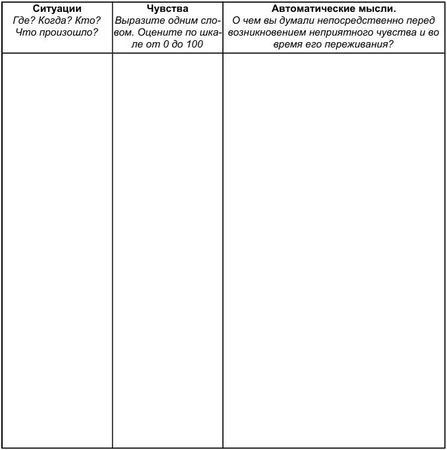 В следующей таблице вы увидите пример одного человека, как он заполнял дневник мысли.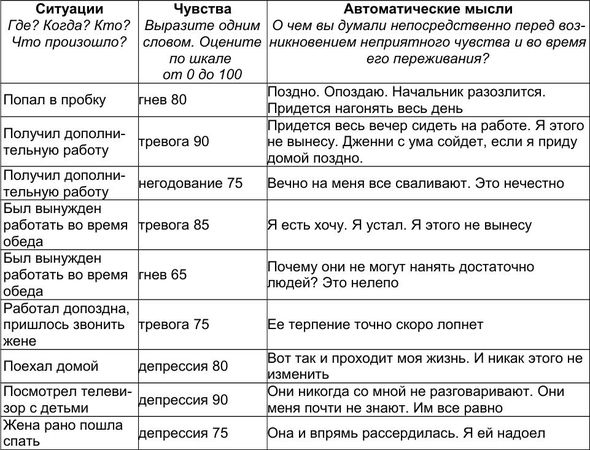 Эффективность когнитивной терапии была доказана много раз.(Всемирная Организация Здравоохранения),  Министерство здравоохранения США:«Когнитивная терапия является наиболее эффективным средством  лечения большинства душевных расстройств».С помощью этой терапии лечатся: Тревожные расстройства, зависимости, навязчивости, посттравматическое стрессовое расстройство, фобии, сексуальные расстройства, лечение неврозов, депрессии, панических атак. Время освоения методикиНачав вести описанный выше журнал, вы заметите значительные перемены в своем настроении уже через неделю. Однако для получения устойчивого результата понадобится от двух до двенадцати недель практики, в ходе которой вы путем многократного повторения придадите значимости и сил своим новым, более сбалансированным мыслям.ИнструкцииПродолжая работу с "Журналом мыслей", дополните его новыми графами: Сделайте несколько копий "Журнала мыслей и доказательств", приведенного выше, чтобы он всегда был у вас под рукой.Шаг № 1. Выберите "горячую мысль"Выберите одну "горячую мысль" из записанных. Определите ту, которая сильнее всего влияет на ваше настроение и возникает в вашем сознании чаще остальных. Для этого оцените каждую мысль по стобальной шкале. Набравшая наибольшее число баллов и станет той "горячей мыслью", над которой вы сейчас будете работать.Шаг № 2. Определите факты, говорящие в пользу вашей горячей мысли"Сейчас у вас появился шанс записать случаи и факты, выступающие "за" вашу "горячую мысль". Не стоит перечислять ваши ощущения, впечатления и подозрения по поводу реакций окружающих, также как и безосновательные убеждения. Пусть в этой колонке, названной "Свидетельства „за“", будут лишь объективные факты. Ограничьтесь тем, что конкретно было сказано, сделано, сколько раз, и так далее.Очень важно придерживаться только фактов и признавать все их - и прошлые, и настоящие.Пример: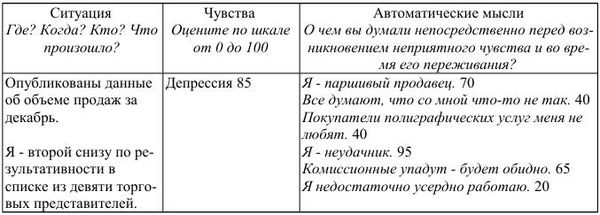 Борис определил пять фактов, которые, как он считает, подтверждают его "горячую мысль" "Я - неудачник". Их он и записал в колонке "Свидетельства „за“":1. Объем продаж в декабре - 24 тысячи.2. Не смог завершить сделку с фирмой, хотя они уже, кажется, готовы были подписать контракт.3. Начальник интересовался, не беспокоят ли меня какие-то проблемы.4. Уже третий квартал мои продажи не превышают 30 тысяч.5. Не смог договориться с начальником, и тот отказался от сделки.Обратите внимание, что Б. не выдвигает гипотезы, предположения, не выражает "ощущения" от своей работы. Он ограничился только фактами и объективной версией событий.Шаг № 3. Определите факты, выступающие против "горячей мысли"Скорее всего, этот этап покажется вам самой сложной частью данной методики. Легко назвать факты в поддержку "горячей мысли", но намного труднее найти свидетельства против нее. Думаем, вам понадобится некоторая помощь.Поэтому предлагаем вашему вниманию десять ключевых вопросов. Ответив на них, вы сможете по-новому оценить свои мысли.Десять ключевых вопросов1. Существует ли другой взгляд на ситуацию, отличный от вашей "горячей мысли"?2. Действительно ли ваша "горячая мысль" верна или это - сверхобобщение? Иными словами, можно ли утверждать наверняка, что ваш вывод напрямую следует из ситуации?В случае Б., к примеру, указывает ли низкий уровень продаж в декабре на то, что он неудачник?3. Существуют ли исключения из вашего стойкого убеждения?4. Существуют ли факты, смягчающие негативные аспекты ситуации? В случае с Б., существуют ли другие показатели эффективности его работы, помимо объема продаж?5. Каковы вероятные последствия ситуации? Ответ на этот вопрос поможет вам осознать разницу между вашими субъективными опасениями и тем, чего действительно стоит ожидать.6. Имели ли место в прошлом реальные случаи, которые дают вам основания верить в истинность вашей "горячей мысли"?7. Существуют ли объективные факты, которые могут опровергнуть перечисленные вами пункты в столбце "Свидетельства „за“"? Например, действительно ли Б. не смог подписать контракт с  фирмой потому, что он несостоятельный продавец? Что может выступить против такой интерпретации события?8. Каковы реальные шансы, что ваши опасения действительно оправдаются? Думайте как букмекер. Какова вероятность: 1:2, 1:50, 1:1000 или 1:500000? Подумайте, сколько людей уже побывало в подобной ситуации: многие ли из них получили тот катастрофический результат, которого вы так боитесь?9. Обладаете ли вы навыком принятия решений, чтобы найти другой выход из ситуации?10. Способны ли вы разработать конкретный план действий, чтобы изменить ситуацию? Что бы сделал ваш знакомый в подобном случае?Запишите на разных листках бумаги ответы на все вопросы. Несомненно, понадобится время, чтобы найти возражения вашей "горячей мысли", продумать вероятность катастрофического исхода событий или вспомнить случаи из жизни, которые вселят в вас уверенность и надежду. Но поверьте, усилия, которые вы сейчас приложите, принесут реальные плоды в борьбе с вашей "горячей мыслью".Б. понадобилось более получаса, чтобы ответить на все десять вопросов. Вот что он записал после этого в столбце "Свидетельства „против“":1. Декабрь, как правило, неактивный в деловом плане месяц. Этим можно объяснить снижение моих продаж (вопрос № 1).2. Если быть точным: по результатам прошлого года я занимаю четвертое место среди девяти торговых представителей. Не превосходно, но и провалом это не назовешь (вопрос № 2).3. Некоторые месяцы были вполне успешными. В августе я принес фирме 68 тысяч , а в марте - 64 тысячи (вопрос № 3).4. Со многими покупателями у меня очень хорошие отношения; несколько раз я помогал им принимать действительно важные решения. Многие знают, что могут доверять моим советам (вопрос № 4).5. По результатам продаж я занимаю четвертое место в компании - это хороший результат, и меня не уволят (вопрос № 5).6. Пять лет назад я занимал второе место, я всегда нахожусь в списке наиболее успешных торговых представителей. Много раз на протяжении этих лет я получал награды за лучшие результаты месячных продаж (вопрос № 6).7. Что касается фирмы, то в этом случае конкуренты просто перебили цену - это не моя вина (вопрос № 7).8.  Директор сказал, ему нужна бумага, изготовленная из вторсырья, и поэтому отказался от сделки, а не потому что его не устроила наша цена. Так что, потеря этого контракта - также не моя вина (вопрос № 7).9. Мне нужно больше думать о налаживании хороших отношений с каждым заказчиком и меньше - о сумме контракта. Как показывает опыт, это для меня лучшая стратегия (вопрос № 10).Б. показалось очень полезным находить объективные факты, которые либо смягчают, либо опровергают каждое из "доказательств „за“". Шаг № 4. Запишите уравновешенные (или альтернативные) мыслиПришла пора обобщить все, что вы для себя открыли, заполняя столбцы "Свидетельства „за“" и "Свидетельства „против“". Медленно и внимательно прочтите обе колонки. Не пытайтесь отрицать или игнорировать опровергающие факты. Теперь запишите свои новые - уравновешенные мысли, учитывающие все те обстоятельства, которые вы указали в качестве доказательств. При этом, безусловно, важно признавать то, что вы перечислили в колонке "Свидетельства „за“", но не менее важно и резюмировать положения из столбца "Свидетельства „против“".Вот что Б. записал в колонку "Уравновешенные (или альтернативные) мысли" своего "Журнала мыслей и доказательств":"Мои продажи упали, я провалил две сделки, но у меня хорошие продажи по итогам года, а некоторые месяцы были вообще очень удачными. Мне просто нужно сосредотачиваться на отношениях с клиентами, а не на деньгах".Обобщающие утверждения не должны быть длинными. Но в них обязательно нужно учитывать основные положения "за" и "против". Не бойтесь переписывать свои уравновешенные (или альтернативные) мысли по нескольку раз до тех пор, пока ваш вывод не станет твердым и убедительным. Как только вас удовлетворит точность формулировки, оцените свою уверенность в истинности новой мысли по стобальной шкале или в процентах. Б., к примеру, оценил свою веру в новое убеждение на 85%. Если ваше новое убеждение заслуживает менее 60% доверия, то вам следует еще поработать над ним - например, подвергнув более тщательному анализу данные из столбца "Свидетельства „против“". Возможно, что доказательства, которые вы в нем собрали, недостаточно убедительны, и вам нужно лучше проработать данную колонку.Шаг № 5. Переоцените свои чувстваА сейчас пришло время выяснить, чего вы достигли благодаря проделанной работе. Теперь вы должны оценить интенсивность того же чувства снова, чтобы увидеть, изменилось ли что-нибудь после того, как вы сформулировали новую, уравновешивающую мысль.Б. обнаружил, что глубина его депрессии существенно снизилась. Теперь он поставил ей 30 баллов из 100. Остаточная же депрессия, скорее всего, основывается на его прагматическом беспокойстве по поводу снижения доходов из-за низких продаж в декабре.Ощущение того, как изменилось ваше настроение, станет мощной поддержкой для продолжения работы с "Журналом мыслей и доказательств". Журнал позволил вам за короткое время успешно опровергнуть свои "горячие мысли" и достичь позитивных изменений самочувствия.Шаг № 6. Запишите и сохраните альтернативные мыслиМы советуем вам записывать все выводы в процессе проверки доказательств и разработки уравновешенных (или альтернативных) мыслей. Будет полезным занести эту информацию в карточки, которые вы можете носить с собой и читать, когда пожелаете. На одной стороне карточки опишите проблемную ситуацию и свои "горячие мысли". На другой запишите альтернативную мысль. Перечитывая карточки, вы будете вспоминать эти новые мысли всякий раз, когда вновь окажетесь в плену огорчающих обстоятельств.Итоги:Значение работы с «Дневником мыслей»«Дневник мыслей» помогает развить навыки, благодаря которым можно улучшить своё настроение и отношения с другими людьми, а также приводит к позитивному изменению поведения.Первые три графы помогают разграничить ситуацию, чувства и мысли. «Дневник мыслей» предоставляет возможность осваивать новый образ мыслей, позволяющий улучшить самочувствие.Некоторых людей слегка ошеломляет перечень шагов, которые необходимо совершить на пути решения проблем. Они реагируют примерно так: "Неужели я на самом деле должен пройти все это?" Ответ на этот вопрос - "да", по крайней мере, должны поначалу. Вы уже какое-то время безуспешно бьетесь над проблемными ситуациями. Старые привычные решения неэффективны. Вы должны проделать каждый шаг предложенной техники, чтобы верно наметить цели и достичь их. Позже вы сможете адаптировать процесс под себя и во многом он станет автоматическим.Также и Дух подкрепляет нас в немощах наших; ибо мы не знаем, о чем молиться, как должно, но Сам Дух ходатайствует за нас воздыханиями неизреченными. Рим. 8:26Притчи 3:5,6: «Надейся на Господа всем сердцем твоим и не полагайся на разум твой. Во всех путях твоих познавай Его, и Он направит стези твои».Обновление мышления – это самое важное условие для изменения жизни. Если мы изменим своё мышление, мы изменим и свою жизнь. А если мы изменим свою жизнь, Бог сможет изменить через нас и наш мир.«ИЗМЕНИТЕ СВОЁ МЫШЛЕНИЕ – ИЗМЕНИТСЯ ВАША ЖИЗНЬ!» ДЖОН КАРТЕРСитуация (где, когда, что произошло?)Мысль иррациональнаяЧувствоПравильная мысль (которая исправляет иррациональную)Переоценка чувства